Publicado en   el 20/07/2015 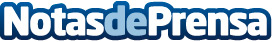 El primer Premium Day de Amazon bate todos los records mundiales – Las ventas superan las del Black FridayDatos de contacto:Nota de prensa publicada en: https://www.notasdeprensa.es/el-primer-premium-day-de-amazon-bate-todos-los Categorias: E-Commerce http://www.notasdeprensa.es